Availability for learning for children with multi-sensory impairmentDavid Brown – Deafblind Educational SpecialistJanuary 26, 2021Presenter ChallengesTheory of practice?Form and contentDepth of focus and exclusionBreadth of focus and inclusionRange of age and abilityProposition 1That deafblindness includes the most complex conditions that we know, and the unique combination of true multisensory impairment with multiple other anomalies (some of them potentially life threatening) can lead to extreme variability in functioning and periods when the child may be unavailable for attending and learning.Proposition 2That the right educational program for each child with deafblindness never already exists but must be created. The program must be fitted to the child, not the child to the program.Proposition 3That a successful & appropriate educational program begins, and depends upon, skilled assessment which is flexible, on-going, and sensitive. Every child with deafblindness can be assessed successfully provided the people doing the assessment know what they are doing.Proposition 4That anyone responsible for designing and delivering a child’s educational program needs some familiarity with deafblindness which is kept up to date. With the increasing amount of information about deafblindness now available this is perfectly feasible.Sensory DietMy take on Lilli Nielsen and Active LearningHands offFocus on self-image and self-esteem as well as skill acquisitionTimeClose observation of the childThe concept of changing the environment to help the child to changeThe idea of the Little Room and (especially) the Resonance BoardMy take on Jan van DijkFollow the childObserveIdentify & use motivatorsTime & pacingCredit behaviors with meaningRespect and seek the opinions of othersThe conversational approachThe child’s preferred modes of communicationBUILD relationshipsMy take on Jean AyresThe theory of sensory integrationThe idea of sensory modulation, enhancing, and inhibitingThe idea of observing children closely to see which sensory inputs they seek and which they avoidFrom her successors (especially Pat Wilbarger), the idea of the sensory dietThe connection between sensory inputs and levels of arousalKey principles of Sensory Integration TherapyThe Just Right ChallengeThe Adaptive ResponseActive EngagementChild DirectedCommon to all 3 gurusChild focusedChild ledHands offMeticulous observationMeticulous interpretationFocus on guaranteed success (but with a challenge)Focus on the child’s positive self-image & self-confidenceRecognition that sensory functioning depends upon many issuesOpposed to received opinions of the timeDeafblind StrategiesFollow the child!Know the child!Individualise!Do with not for!Create conversations!Use a multi-sensory perspective (for assessment & teaching)!Supporting Availability for Learning: Student-Centered Biobehavioral Assessment and Intervention for Children and Youth with Deafblindness/ Multiple DisabilitiesChris Russell, MS Ed., TVIVisual Impairment and Deafblind Education Quarterly Vol 65 Issue 2 (2020)Availability for learningArousal level/ bio-behavioral stateAssessmentSelf-regulation / self-stimulationInternal and external factorsMedical issues(health, energy, pain, nutrition, meds)Motivation/ meaningPrevious experienceSociabilityCommunicationCurrent range of expressive behaviorsBeing understoodTIME!The increasing complexity of deafblindness and the changing nature of the population of children with deafblindnessComplexitySize of the populationMultiple etiologiesRange of vision and hearing loss, and of abilityNeurological issuesVariable functioningMultiple additional anomaliesMedical issues & prioritiesMany specialists needed/involvedScarcity of professionals skilled in assessment and teachingTechnology (medical, sensory & educational)NCDB National Child Count 2019https://www.nationaldb.org/products/national-child-count/report-2019/Total 11,335 childrenMany different etiologies (CHARGE is the biggest with 1033, CMV, hydrocephaly, microcephaly, birth asphyxia, meningitis, head injury, “complications of prematurity” (1050)87% of children have at least one additional disability (eg. orthopedic, cognitive, behavioral, complex health care needs, speech & language impairments) and 42% have 4 or more additional disabilities.21 CHARGE issues which can contribute to fatigueVisual impairmentHearing impairmentVestibular dysfunctionPoor proprioceptive perceptionPoor tactile perceptionLow/high muscle toneSkeletal malformationsBreathing problemsPoor nutritionAnaemiaHypoglycaemiaHypothyroidism (slow metabolism, low energy)Sleep problemsHeart problemsConstipationGastro-intestinal issuesMigraineDental issuesJoint pain (growth related?)Seizure disorderMedicationsPoor self-regulationWe must always remember that in realityeverything joins up!Self-determination + Sensory perception + Self-image + Emotional competence + The attitude & behavior of others + Self-regulation + Executive function + Availability for learning + Previous experience + Expectations & Motivators + Communication & language + etcNatalie Barraga (1976)Visual functioning is related in part to the condition of the eye. More explicitly, visual functioning is determined by the experiences, motivations, needs and expectations of each individual in relation to whatever visual capacity is available to satisfy curiosity and accomplish activities for personal satisfaction.We don’t see with our eyes - we see with our brains	When you are assessing functional vision – don’t just think ‘eyes’, think ‘child’Most people focus on the child’s disabilities, but close attention to their abilities can reveal more about the difficulties they face as well as the strategies they use to function effectively.Everything that children with deafblindness do has meaning, and the first obligation on the teacher is to ascertain that meaning (or at least to come up with a really good guess).Personal conclusion after more than 30 years of scientific and practical work“The multi-sensory impaired person is a unique human being with a unique line of development, who is more dependent on the professional’s willingness to accept this and act accordingly than any other group of disabled persons.”Jan Van Dijk (2001). My Own Evolution. - https://nationaldb.org/library/page/1962The brain is connected to the body through the sensesI believe that most children with deafblindness are not in touch with/ do not feel their bodies very well.Deafblindness involves many more senses than just vision & hearing, and it is not enough only to consider the tactile sense as a compensatory channel.Deafblindness/Multi-sensory impairmentCongenital deafblindness increasingly involves problems with the perception of:VisionHearingTouchProprioceptionTemperaturePainVestibularSmellTaste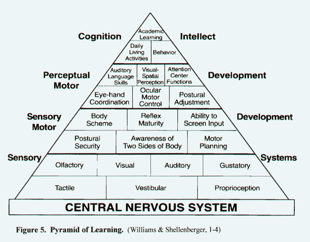 Figure 1 Pyramid Graph of Central Nervous System (Pyramid of Learning, Williams & Shellenberger, 1-4)“But if one observes, one will see that the body has its own intelligence; it requires a great deal of intelligence to observe the intelligence of the body.” - Jiddu KrishnamurtiThe Proprioceptive SenseHelps us to plan, position, and grade our movements without looking to see what we are doing.The word means “An awareness, or a feeling, of one’s own self”.One specialized aspect of the complex sense of touch, like a kind of ‘internal touch’.The receptors of this sense respond to the stretching or compression or twisting of joints and muscles.Keeps our brains constantly aware of the position of all our body parts, and also tells us if they are moving or not.Why does it go wrong?InjurySurgeryArthritisCerebral palsy & other sorts of brain damageAbnormal muscle tone (too stiff or too floppy, or alternations between these two extremes)Poor circulationCommonly associated with tactile, vestibular, and visual difficultiesLack of useWhen the proprioceptive sense is not working properly some common outcomes may be (1):Inability or reluctance to push up on the hands and arms when laying face down due to an inability to “feel” and control the joints in the fingers, wrists, elbows & shoulders.Inability or reluctance to stand and bear weight due to an inability to “feel” and control the joints in the toes, ankles, knees & hips, while also maintaining vertical stability in the spine.Frequent use of the arms and hands to prop the head/upper body, or leaning against furniture, walls, posts, trees, or other people.When the proprioceptive sense is not working properly some common outcomes may be (2):Feet stamped or slapped repeatedly on the floor when cruising or walking to maximize the tactile and proprioceptive sensation (“feeling the feet”).Later on, walking tip-toe to maximize the pressure input through the feet, ankles, calves, knees, thighs and buttocks (another way of “feeling the feet”).Clumsy, poorly coordinated movements, often with self-taught correction strategies.When the proprioceptive sense is not working properly some common outcomes may be:Use of too little force, or excessive force when touching, patting, grasping, pushing or pulling things, or lifting and placing things - may often drop objects.Seeking strong pressure or stretching or twisting inputs, eg. squeezing into tight spaces, crossing or twisting limbs around each other, twisting a foot or a leg around the leg of a chair, binding body parts with cloth or string or rubber bands, pulling the teeth and lower jaw downwards, grinding the teeth, tapping the teeth, hand clapping or flapping, leg swinging or kicking, hanging from a bar, jumping up and down, banging the head, hammering objects.Before and after walking has been attained we commonly see postures involving…..the headthe legsbending/stretchinghangingthe handsplankingproppingsqueezingclimbingThese postural behaviours have always been present but largely unseen. When they are noticed there is often amusement because the postures seem weird, or the child is corrected with no attempt to understand or recognise or honour what the posture means and what function it serves.The vestibular sense….tells us about head position & the pull of gravitytells us which way is “up”detects head motionlinks very closely with the eyes and vision, and with proprioception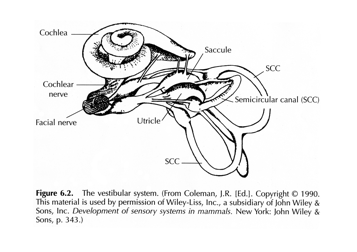 Figure 2 Labeled image of the Vestibular System (From Coleman, J.R. [Ed.]. Copyright 1990)Jean Ayres (1979) - Sensory Integration and the Child“The vestibular system is the unifying system. All other types of sensation are processed in reference to this basic vestibular information. The activity in the vestibular system provides a framework for the other aspects of our experiences.”Causes of Pediatric Vestibular DisordersHead/neck traumaChronic ear infectionsMaternal drug/alcohol abuseCytomegalovirus infectionMeningitisMigraineMetabolic disorders (e.g., diabetes)Ototoxic drugsPosterior brain tumorNeurological disorders (cerebral palsy, Hydrocephalus)Genetic syndromes (e.g., Wallenberg, Usher Type 1, CHARGE)Family history of vestibular issuesCochlear implantsLack of use – movement issues, fear, ill healthVestibular problems may adversely effect:Organisation of ALL sensory informationPostural security and muscle toneUse of visionReception & processing of soundRemembering auditory and visual sequencingMemory developmentSpeech & language developmentBilateral coordinationBehaviorBreathing, feeding, digestion, nutritionSociabilitySelf-regulationHow do we achieve balance?Three separate components make up the “Equilibrium Triad”:Input from the eyes (vision)Input from the muscles and joints (proprioception)Input from the vestibular organs (vestibular)Vision and the Vestibular Sense Vision drives postureThe vestibulo-ocular reflex (VOR) In normal head movement the eyes move in the opposite direction to the head, and at the same speed, to stabilize the retinal image.Where is my head?Head weavingHead binding (hat, sweatband, scarf, string, sock, bucket, box)Head holding/ tappingHead pressing (or head standing!)Jaw clenchingTeeth grindingBiting/ chewingYou fix the body……to fix the head……to fix the eyes……so you can use your vision in the best, most reliable, and most comfortable way possible.“After air to breathe, postural security is our next most urgent priority.” Jean Ayres (1979) - Sensory integration and the childThis is normal viewing posture……when you have no vestibular sense, upper visual field loss, poor tactile & proprioceptive perception, & low muscle tone.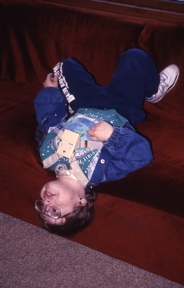 Figure 3 Image of a child laying upside down with his head hanging over the front of a couch.The brain is connected to the body through the sensesI believe that most children with deafblindness are not in touch with/ do not feel their bodies very well.Communication with one’s own bodyCommunication with one’s immediate environmentCommunication with the wider worldWhat is ‘self-stimulation’?The constancy of sensory feedback.Any sensory input that we seek which is not directly the result of a specific activity (such as making coffee, drinking from a glass, getting dressed, walking).Any sensory input, through any sensory channel, that we seek which facilitates our functioningMy thoughts about sensory inputs & self-stimulation (1)The constancy & inter-relatedness of sensory inputsThe senses connect the brain to the bodySensory inputs have a significant & direct impact on arousal levelsSome senses may be more important to us than others at certain timesMost children with deafblindness are not in touch with (or do not feel) their bodies very wellMy thoughts about sensory inputs & self-stimulation (2)We all self-stimulate to maintain alertness, to wake up, to calm down, to maintain postural control, to get/keep comfortable, to occupy our minds, to self-regulate, to fight boredom, to maintain attention, to keep sane, and generally to improve our functioning to achieve our goalsSensory deficits and poor sensory perception make children with deafblindness self-stimulate in mostly normal ways – but often with more intensity, more persistence, and for a longer period of their lives than “normal”My thoughts about sensory inputs & self-stimulation (3)For various reasons children with deafblindness may have poor social awareness, so self-stimulation behaviors may be more obviousAttempts to stifle and stop self-stimulation behaviors may result in worse self-regulation and generally less good functioningObserving how and when a child self-stimulates will offer invaluable insights into who they are and how they work, for assessment, teaching, behavior management, and relationship buildingIf it isn’t dangerous or illegal, ask “What does it mean?”, and then intervene to try to answer that question, NOT to stop the behavior as the primary aimObserving how and when a child self-stimulates will offer invaluable insights into who they are and how they work, for assessment, teaching, behavior management, and relationship building“Exploring executive functioning”-Amanda KirbyActivation – organizing & prioritizing, initiating, getting startedFocus – sustaining & shifting, completingEffort – regulating alertnessEmotion – managing frustrations, modulating emotions, keeping perspectiveMemory – remembering, accessing recall, recognizing & remembering a sequenceAction – monitoring & regulating self-action without impulsivity, or poor context or poor pacingSo, what am I saying (about all of us)?We all self-stimulate for very good reasonsThe multi-sensory perspective is crucially importantSensory issues inspire and initiate behaviors, then social meaning is acquired laterThe concept of the sensory diet can provide us with insightful and powerful strategiesSensory needs and sensory inputs control attentional prioritiesNotice posture and movement requirements!These things apply to all of usWe know that external factors in the environment can have a profound impact on a child’s behaviour, so one way we can modify what the child is doing is to change features of the environment.Key elements in the environmentPeopleTimeSpaceTony Best (Juli 1998) Structuring the Environment. DbI Review,4‐9What helps? (1)Activities which improve muscle tone and controlled movement and reinforce the body/brain connection (eg. Tai Chi, yoga, climbing, dancing)Deep pressure inputs (eg. jumping, massage, swimming)Binding (eg. spandex pressure vest)Good physical support & appropriate postures for efficient functioningWhat helps? (2)Variety in postures and movement (eg. horse riding)Rest periods for re-organizationControlled environmentsSelf-taught and taught strategiesStrategies that are motivationalAppropriate vocabulary (for body parts, for physical feelings, for emotional states, for desired activities)Why is all this so important, and why should we be observing for it?To understand the child’s challengesTo gain a more accurate idea of the child’s needsTo appreciate the child’s adaptive behaviorsTo be able to introduce the essential child to other peopleWhy is all this so important, and why should we be observing for it?To be aware of the fundamentally important things which often get overlooked or forgottenTo remember that everything the child does takes more time, more planning, more energy, more concentration, and more attention, than it does for other childrenTo realize that things that look crazy might really be functional and clever adaptationsTeaching Strategies IndividualizationRelationshipsStress ControlPositioning & supportMotivatorsPacingConsistencyRoutine-basedAdaptationsAppropriate communication/ languageThe Just Right ChallengeContact Email: welshgold@gmail.com